АДМИНИСТРАЦИЯ УСТЬ-МОСИХИНСКОГО СЕЛЬСОВЕТА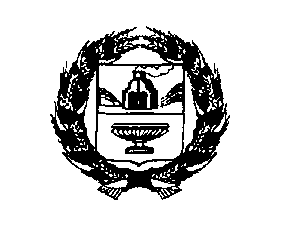 РЕБРИХИНСКОГО РАЙОНА АЛТАЙСКОГО КРАЯПРОЕКТПОСТАНОВЛЕНИЕ________________                                                                             № ______                                                                         с. Усть-МосихаВ соответствии с п. 5 постановления Правительства Российской Федерации от 29.03.2022 № 505 «О приостановлении действия отдельных положений некоторых актов Правительства Российской Федерации и установлении размеров авансовых платежей при заключении государственных (муниципальных) контрактов в 2022 году», постановлением Правительства Российской Федерации от 16.04.2022 № 680 «Об установлении порядка и случаев изменения существенных условий государственных и муниципальных контрактов, предметом которых является выполнение работ по строительству, реконструкции, капитальному ремонту, сносу объекта капитального строительства, проведение работ по сохранению объектов культурного наследия»ПОСТАНОВЛЯЮ:         1. Внести в постановление Администрации Усть-Мосихинского сельсовета Ребрихинского района Алтайского края от 10.01.2022  № 4 «О финансовых условиях осуществления закупок товаров, работ, услуг за счет средств бюджета Усть-Мосихинского сельсовета Ребрихинского района Алтайского края на 2022 год» следующие изменения:         1.1. Подпункт 1.2, пункт 2 исключить;        1.2. В пункте 4 слова «в размере, указанном в пункте 1.2.» заменить словами «в размерах, установленных согласно пункту 2 постановления Правительства Российской Федерации от 29.03.2022 № 505 «О приостановлении действия отдельных положений некоторых актов Правительства Российской Федерации и установлении размеров авансовых платежей при заключении государственных (муниципальных) контрактов в 2022 году».        2. Установить, что в 2022 году муниципальные заказчики, муниципальные бюджетные и автономные учреждения Усть-Мосихинского сельсовета Ребрихинского района Алтайского края предусматривают в заключаемых ими муниципальных контрактах (договорах) на поставку товаров (выполнение работ, оказание услуг) условия об авансовых платежах в размерах и случаях, установленных пунктом 2 постановления Правительства Российской Федерации от 29.03.2022 № 505 «О приостановлении действия отдельных положений некоторых актов Правительства Российской Федерации и установлении размеров авансовых платежей при заключении государственных (муниципальных) контрактов в 2022 году», за исключением муниципальных контрактов (договоров), указанных в подпункте 1.1 постановления Администрации Усть-Мосихинского сельсовета Ребрихинского района Алтайского края от 10.01.2022  № 4 «О финансовых условиях осуществления закупок товаров, работ, услуг за счет средств бюджета Усть-Мосихинского сельсовета Ребрихинского района Алтайского края на 2022 год»,  авансовые платежи по которым устанавливаются в соответствии с указанным подпунктом.3. Муниципальные заказчики, муниципальные бюджетные и автономные учреждения  Усть-Мосихинского сельсовета Ребрихинского района вправе в соответствии с частью 65.1 статьи 112 Федерального закона от 05.04.2013 № 44-ФЗ «О контрактной системе в сфере закупок товаров, работ, услуг для обеспечения государственных и муниципальных нужд» внести по соглашению сторон в заключенные до дня вступления в силу настоящего постановления муниципальные контракты (договоры) на поставку товаров (выполнение работ, оказание услуг) изменения в части увеличения предусмотренных ими размеров авансовых платежей до размеров, определенных в соответствии с пунктом 2 настоящего постановления, с соблюдением размера обеспечения исполнения муниципального контракта (договора), устанавливаемого в соответствии с частью 6 статьи 96 Федерального закона «О контрактной системе в сфере закупок товаров, работ, услуг для обеспечения государственных и муниципальных нужд». Предусмотренное настоящим пунктом изменение условий муниципального контракта (договора) осуществляется на основании распоряжения Администрации Усть-Мосихинского сельсовета Ребрихинского района Алтайского края.8. Обнародовать настоящее постановление на информационном стенде Администрации Усть-Мосихинского сельсовета и на официальном сайте Администрации Усть-Мосихинского сельсовета Ребрихинского района Алтайского края.           9. Контроль  за исполнением настоящего постановления оставляю за собой.Глава сельсовета                                                                                     Ю.Н.Юдаков  Антикоррупционная экспертиза проекта муниципального правового акта проведена. Коррупциогенных  факторов  не  выявлено.Заместитель главы Администрации сельсовета                                                Т.В.Егорова           Об установлении размеров авансовых платежей при заключении и исполнении муниципальных контрактов (договоров) в 2022 году